Tuesday 15th January 2019 to Tuesday 12th February 2019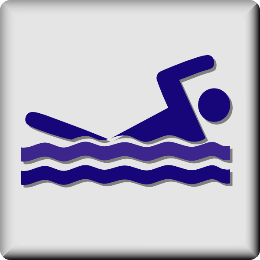 Year 3 SwimmingAll children will need to bring a swimming towel and swimming cap. Girls will require a one piece swimming costume and boys will require trunks (no swimming shorts are allowed).  Gryffindor AT and Gryffindor RM will swim straight after lunch. However, due to the pool timetable, Gryffindor SC and Gryffindor GJ will swim slightly later - the children will leave the pool at 2.50pm to get dressed and make the journey back to school. We aim to be back in time for the end of the day but please bear with us as it is probable that we will be 5 to 10 minutes late.Tuesday 15th January 2019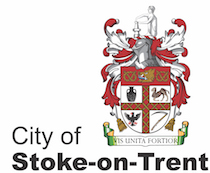 Junior School 2019 applicationsThis is the closing date for parents / carers wishing to apply for a Year 3 Junior School place for September 2019.On-line applications are being encouraged www.stoke.gov.uk/admissions however, should you require a paper copy of the form, please telephone the academy office.Tuesday 15th January 2019Reception 2019 applicationsThis is the closing date for parents / carers wishing to apply for a Reception place for September 2019.On-line applications are being encouraged www.stoke.gov.uk/admissions however, should you require a paper copy of the form, please telephone the academy office.Thursday 17th January 2019 to Thursday 14th February 2019Year 4 SwimmingAll children will need to bring a swimming towel and swimming cap. Girls will require a one piece swimming costume and boys will require trunks (no swimming shorts are allowed).  Hufflepuff RC and Hufflepuff KE will swim straight after lunch. However, due to the pool timetable, Hufflepuff JW and Hufflepuff JB will swim slightly later - the children will leave the pool at 2.50pm to get dressed and make the journey back to school. We aim to be back in time for the end of the day but please bear with us as it is probable that we will be 5 to 10 minutes late.Thursday 17th January 2019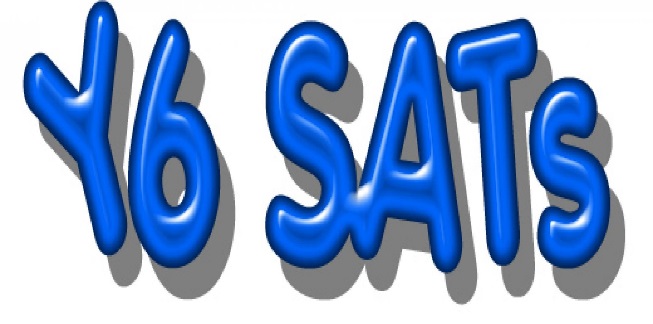 Year 6 SAT’s Meeting5:30pmThis meeting will:Clarify the structure for the testsProvide sample tests for you to see how the tests are presentedDiscuss methods for supporting your children at homeExplain the outcomes of the test, what this means and how it will influence your child’s entry into high schoolProvide the expected schedule for the testsProvide an opportunity for questions and queries to be answered or discussedPlease be aware that this session should last around an hour and due to health and safety restrictions, we are unable to accommodate siblings. Entrance and exit for this session will be via the main academy gates on Turner Street. Week commencing 21st January 2019 to Friday 5th April 2019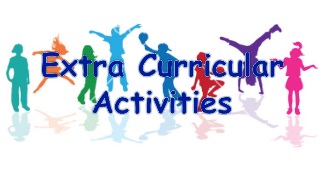 Extra-curricular Clubs3:30pm to 4:30pmThursday 31st January 2019Nursery 2019 applicationsThis is the closing date for parents / carers wishing to apply for a Nursery place for September 2019.On-line applications are being encouraged www.stoke.gov.uk/admissions however, should you require a paper copy of the form, please telephone the academy office.Thursday 31st January 2019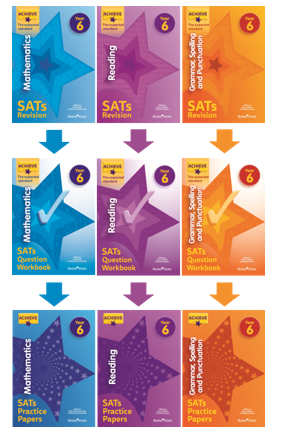 SAT’s Revision GuidesNow available to purchase from Grove, at a cost subsidised by the academy, to ensure you get the best possible price.These books normally retail at £5.99 each. Purchase all 3 books for just £10 (discounted to £5 for pupils in receipt of free school meals).Please order by making payment via ParentPay  - the office will then contact you to arrange collection.This promotion expires on 31st January 2019.Wednesday 6th February 2019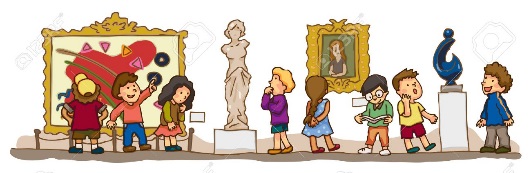 Year 3 Trip Gryffindor SC and Gryffindor GJ will be visiting the Potteries Museum and Art Gallery.More information to follow.Thursday 7th February 2019Year 3 Trip Gryffindor AT and Gryffindor RM will be visiting the Potteries Museum and Art Gallery.More information to follow.Monday 11th February 2019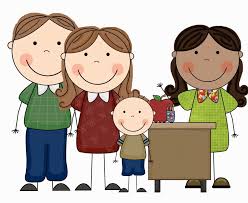 Parent Consultation Meetings3:45pm – 7:00pm by appointment only.An opportunity to meet with your child’s class teacher and discuss his/her targets, homework etcFriday 15th February 2019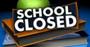 Our academy closes at 3:25pm and reopens to pupils again on Tuesday 26th February 2019 at 8.50am.Tuesday 26th February 2019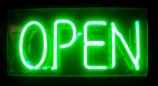 Our academy is open to pupils from 8.50amTuesday 26th February 2019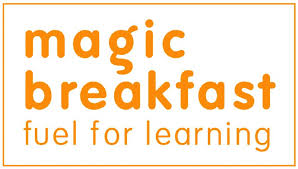 Magic Breakfast LaunchMore information to follow.Tuesday 26th February 2019 to Tuesday 26th March 2019Year 3 SwimmingAll children will need to bring a swimming towel and swimming cap. Girls will require a one piece swimming costume and boys will require trunks (no swimming shorts are allowed).  Gryffindor AT and Gryffindor RM will swim straight after lunch. However, due to the pool timetable, Gryffindor SC and Gryffindor GJ will swim slightly later - the children will leave the pool at 2.50pm to get dressed and make the journey back to school. We aim to be back in time for the end of the day but please bear with us as it is probable that we will be 5 to 10 minutes late.Thursday 28th February 2019 to Thursday 28th March 2019Year 4 SwimmingAll children will need to bring a swimming towel and swimming cap. Girls will require a one piece swimming costume and boys will require trunks (no swimming shorts are allowed).  Hufflepuff RC and Hufflepuff KE will swim straight after lunch. However, due to the pool timetable, Hufflepuff JW and Hufflepuff JB will swim slightly later - the children will leave the pool at 2.50pm to get dressed and make the journey back to school. We aim to be back in time for the end of the day but please bear with us as it is probable that we will be 5 to 10 minutes late.Friday 1st March 2019Secondary School AllocationsStoke-on-Trent City Council will notify parents / carers of which secondary school their child has been allocated.Monday 4th March 2019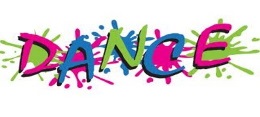 Dance Extravaganza (Miss Woolridge’s Dance Club)The Victoria Hall, Hanley.More information to follow. This promises to be another super evening to make us all proud!Wednesday 6th March 2019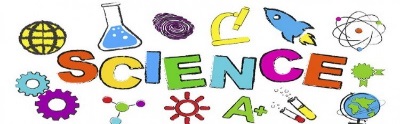 Science DayClassroom activities will take place in our academy.Thursday 7th March 2019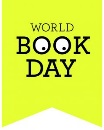 World Book DayClassroom activities will take place in our academy.Friday 15th March 2019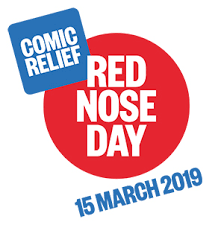 Comic Relief 2019More information to follow.Thursday 28th March 2019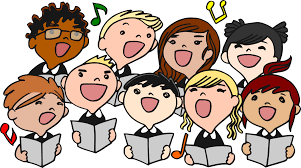 Grove Academy Choir Concert - ‘A Night at the Musicals’6:45pm.The Victoria Hall, Hanley.More information to follow.Tuesday 9th April 2019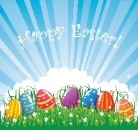 EasterParents / carers of children in Year 4 are invited to join us for an assembly at 9:30am.Friday 12th April 2019Our academy closes at 12:45pm and reopens to pupils again on Monday 29th April 2019 at 8.50am.